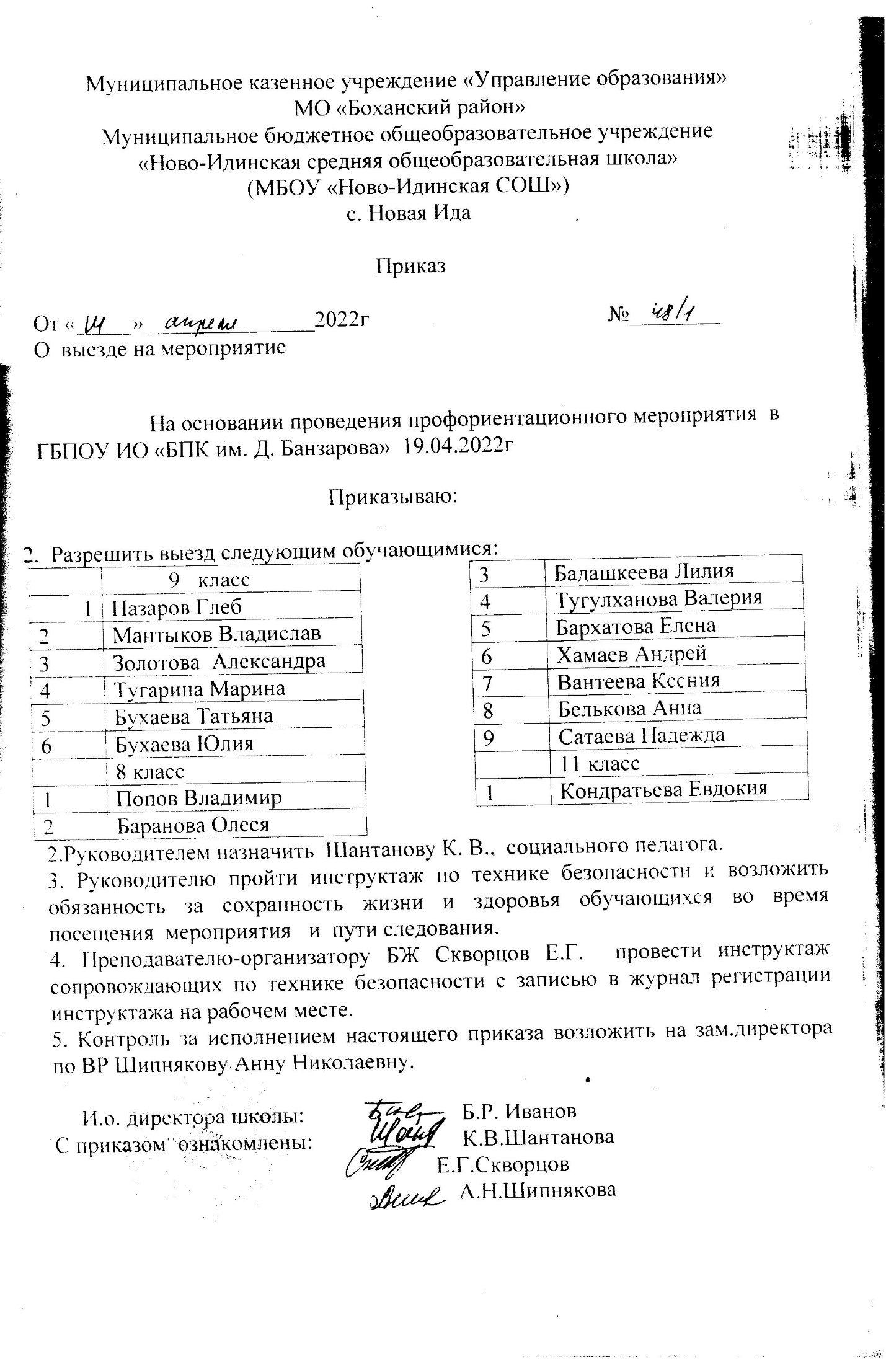 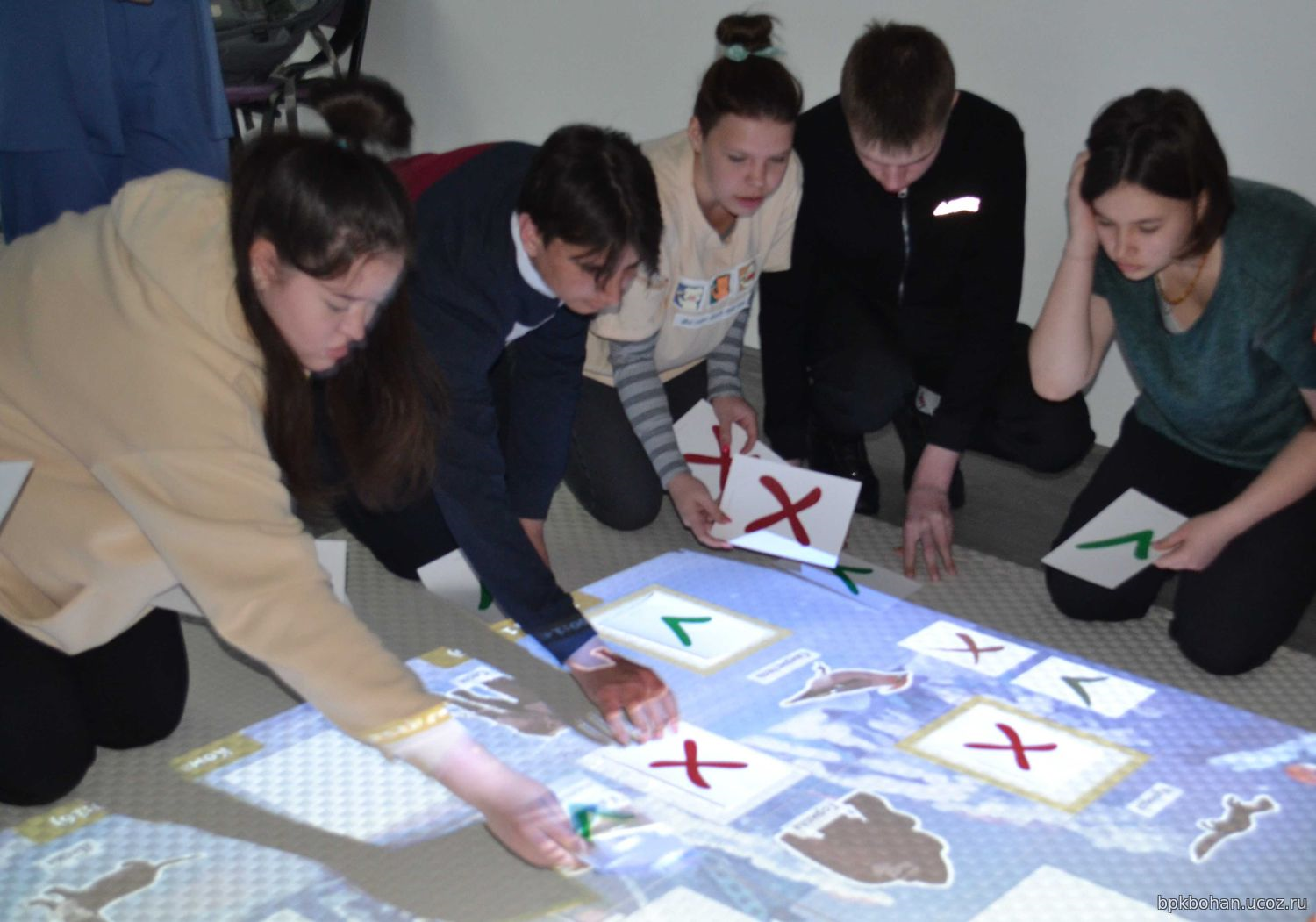 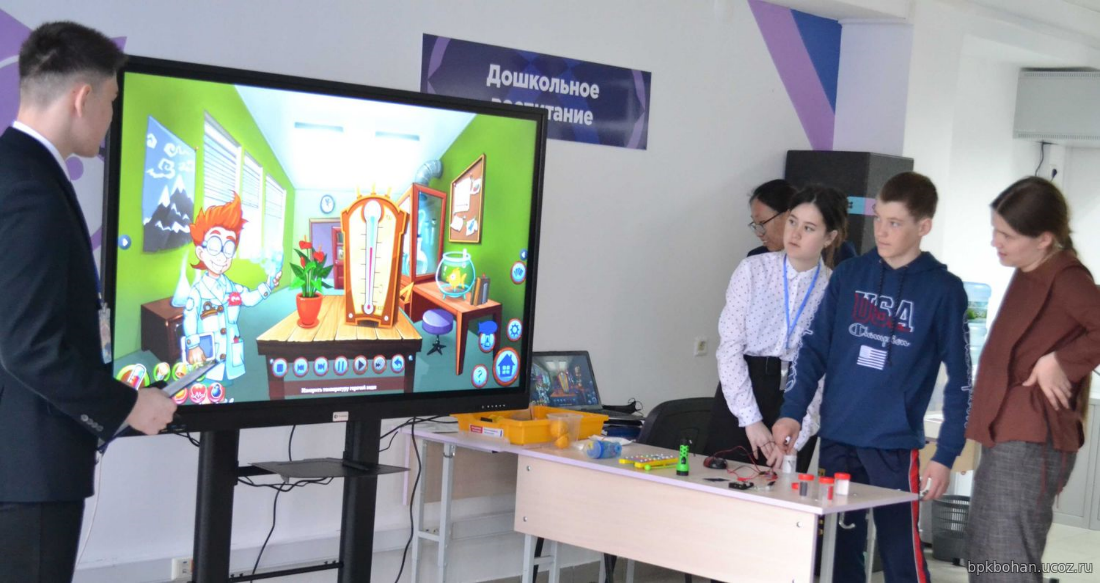 ГБПОУ ИО БПК «им Д. Банзарова», участие в Днях открытых дверей.